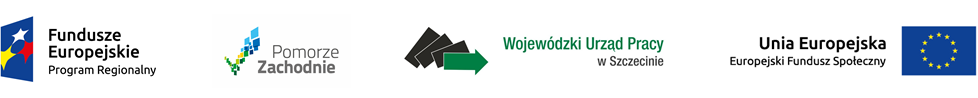 LISTA DOKUMENTÓW PROGRAMOWYCH Z KTÓRYMI NALEŻY SIĘ ZAPOZNAĆ Ustawa z dnia 11 lipca 2014 r. o zasadach realizacji programów w zakresie polityki spójności finansowanych w perspektywie finansowej 2014–2020 ; Regionalny Program Operacyjny Województwa Zachodniopomorskiego 2014 – 2020;Szczegółowy Opis Osi Priorytetowych Regionalnego Programu Operacyjnego Województwa Zachodniopomorskiego 2014-2020;Wytyczne w zakresie kwalifikowalności wydatków w ramach Europejskiego Funduszu Rozwoju Regionalnego, Europejskiego Funduszu Społecznego oraz Funduszu Spójności na lata 2014-2020;Wytyczne w zakresie trybów wyboru projektów na lata 2014-2020;Wytyczne w zakresie monitorowania postępu rzeczowego realizacji programów operacyjnych na lata 2014-2020;Wytyczne w zakresie realizacji zasady równości szans i niedyskryminacji, w tym dostępności 
dla osób z niepełnosprawnościami oraz zasady równości szans kobiet i mężczyzn w ramach funduszy unijnych na lata 2014-2020, Wytyczne w zakresie realizacji przedsięwzięć z udziałem środków Europejskiego Funduszu Społecznego w obszarze ochrony zdrowia na lata 2014-2020; Wytyczne programowe w sprawie wyboru projektów w ramach Regionalnego Programu Operacyjnego Województwa Zachodniopomorskiego 2014-2020Wytyczne programowe dostępne są pod adresem: http://www.rpo.wzp.pl/o-programie/zapoznaj-sie-z-wytycznymi-programowymiWytyczne horyzontalne dostępne są pod adresem:http://www.mr.gov.pl/strony/zadania/fundusze-europejskie/wytyczne/wytyczne-na-lata-2014-2020